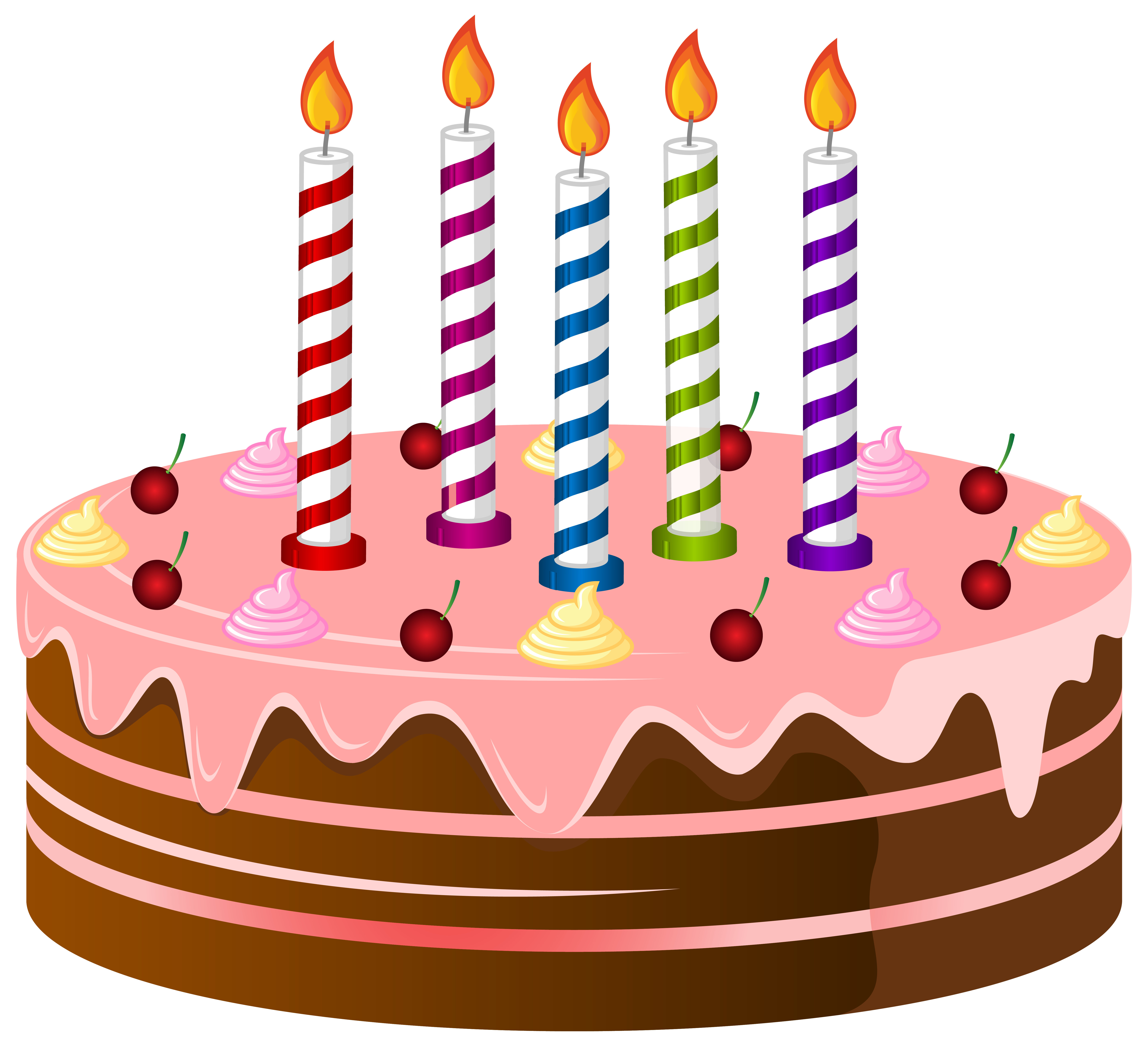 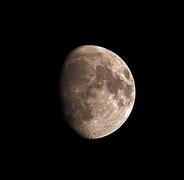 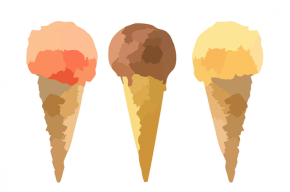 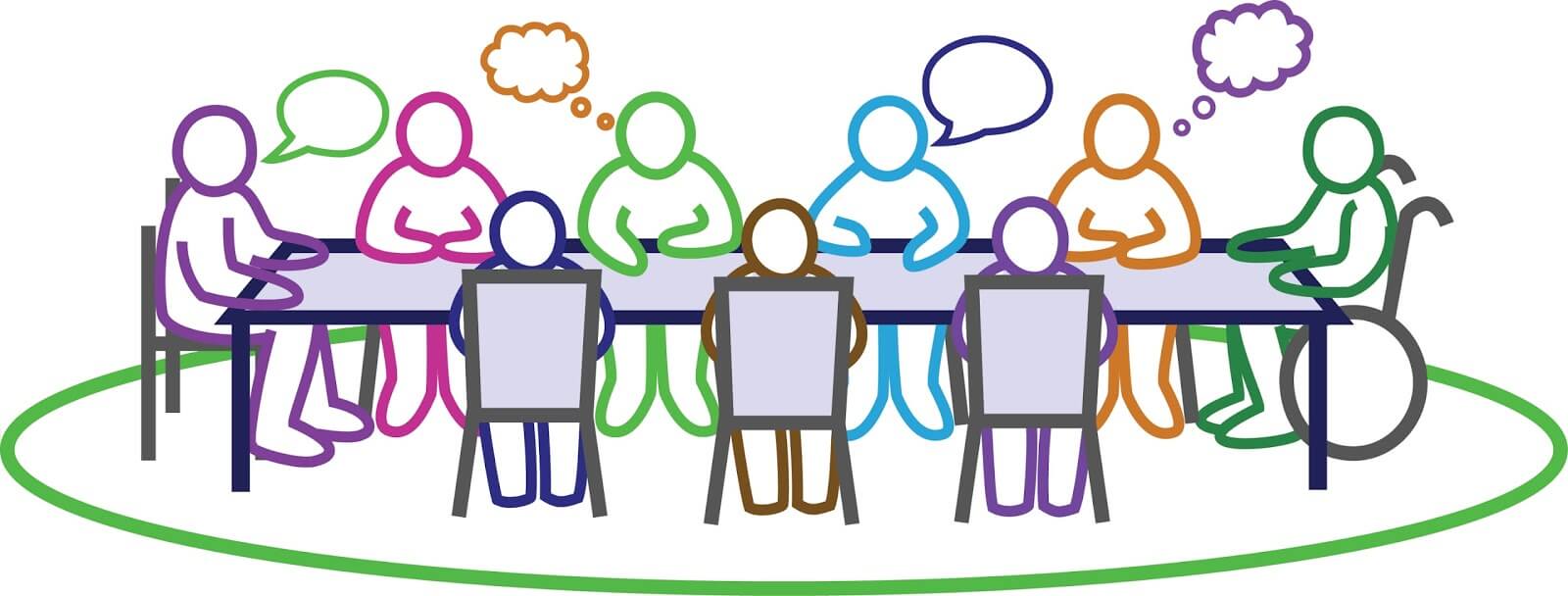 York Fair TripsWe are taking van trips to The York Fair, the week of July 26th-30th. If you are interested, please see the Activity Department.Check the Activity Calendar for dates and times.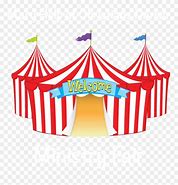 